Об утверждении Порядка формирования перечня налоговых расходов в муниципальном образовании «Широкундышское сельское поселение» В соответствии со статьей 174.3 Бюджетного кодекса Российской Федерации, администрация муниципального образования «Широкундышское сельское поселение» п о с т а н о в л я е т:1. Утвердить прилагаемый Порядок формирования перечня налоговых расходов в муниципальном образовании «Широкундышское сельское поселение».2. Настоящее постановление вступает в силу со дня его обнародования.3. Настоящее постановление обнародовать на информационном стенде  муниципального образования «Широкундышское сельское поселение» в  установленном порядке и разместить в информационно-телекоммуникационной сети «Интернет» на официальном сайте муниципального образования «Килемарский муниципальный район» http://mari-el.gov.ru/kilemary/sp_shirokund/Pages/about.aspx.4. Контроль за исполнением настоящего постановления оставляю за собой.Глава администрации                                                      И.Л. ЛеонтьеваУТВЕРЖДЕНпостановлением администрациимуниципального образования«Широкундышское сельское поселение» от  17 октября 2019 г. № 46Порядок формирования перечня налоговых расходов в муниципальном образовании «Широкундышское сельское поселение» Настоящий Порядок определяет правила формирования перечня налоговых расходов муниципального образования «Широкундышское сельское поселение» 
(далее - Перечень)Для целей настоящего Порядка используются основные понятия:куратор налогового расхода - Администрация муниципального образования «Широкундышское сельское поселение», ответственный в соответствии 
с полномочиями, установленными нормативными правовыми актами муниципального образования «Широкундышское сельское поселение» и (или) целей социально-экономической политики муниципального образования «Широкундышское сельское поселение»,  не относящихся к муниципальным программам муниципального образования «Широкундышское сельское поселение»;перечень налоговых расходов муниципального образования «Широкундышское сельское поселение» - документ, содержащий сведения о распределении налоговых расходов муниципального образования «Широкундышское сельское поселение» в соответствии с целями муниципальных программ муниципального образования «Широкундышское сельское поселение», их структурных элементов и  (или) целями социально-экономической политики муниципального образования «Широкундышское сельское поселение», не относящимися к муниципальным программам муниципального образования «Широкундышское сельское поселение», а также о кураторах налоговых расходов.Перечень формируется уполномоченным органом, осуществляющим часть полномочий по составлению и рассмотрению проекта бюджета поселения, утверждению и исполнению бюджета поселения, осуществлению контроля за его исполнением, составлению и утверждению отчета об исполнении бюджета поселения  (далее – Уполномоченный орган) ежегодно на очередной финансовый год и на плановый период в разрезе муниципальных программ муниципального образования «Широкундышское сельское поселение», их структурных элементов, а также направлений социально-экономической политики муниципального образования «Широкундышское сельское поселение», кураторов налоговых расходов и содержит указания на устанавливающие соответствующие налоговые расходы положения (статьи, части, пункты, подпункты, иные структурные единицы) нормативно-правовых актов муниципального образования «Широкундышское сельское поселение».Принадлежность налоговых расходов к муниципальным  программам муниципального образования «Широкундышское сельское поселение»   и (или) целям социально-экономической политики муниципального образования «Широкундышское сельское поселение» определяется посредством соотнесения целей указанных расходов с приоритетами  и целями соответствующих муниципальных программ муниципального образования «Широкундышское сельское поселение», их структурных элементов и (или) целями социально-экономической политики муниципального образования «Широкундышское сельское поселение».Проект перечня на очередной финансовый год и на плановый период формируется Уполномоченным органом по форме согласно приложению к настоящему Порядку в 2019 году - в течение 10 рабочих дней со дня вступления в силу настоящего Порядка, в последующие годы – до 25 марта и в течение 3 рабочих дней направляется в Администрацию муниципального образования «Широкундышское сельское поселение» - куратору налоговых расходов.Куратор налоговых расходов в течение 10 рабочих дней со дня поступления от Уполномоченного органа проекта Перечня рассматривает его на предмет предлагаемого распределения налоговых расходов муниципального образования «Широкундышское сельское поселение» в соответствии с целями муниципальных программ муниципального образования «Широкундышское сельское поселение», их структурных элементов и (или) целями социально-экономической политики муниципального образования «Широкундышское сельское поселение», не относящимися к муниципальным программам муниципального образования «Широкундышское сельское поселение».В случае несогласия куратора налоговых расходов с предлагаемым распределением налоговых расходов муниципального образования «Широкундышское сельское поселение»  в соответствии с целями муниципальных программ муниципального образования «Широкундышское сельское поселение», 
их структурных элементов  и (или) целями социально-экономической политики муниципального образования «Широкундышское сельское поселение», 
не относящимися к муниципальным программам муниципального образования «Широкундышское сельское поселение», Уполномоченный орган обеспечивает проведение согласованных совещаний с соответствующими ответственными исполнителями куратора налоговых расходов (Администрации муниципального образования «Широкундышское сельское поселение») в 2019 году - в течение 
10 рабочих дней со дня поступления предложений в Уполномоченный орган, 
в последующие годы – до 30 апреля.В случае, если от куратора налоговых расходов не поступило предложений 
по проекту Перечня в срок, установленный абзацем первого настоящего пункта, проект Перечня считается согласованным.Перечень формируется Уполномоченным органом и утверждается приказом Уполномоченного органа до 1 ноября текущего года финансового года.Перечень размещается на официальном сайте муниципального образования «Килемарский муниципальный район» в информационно-телекоммуникационной сети «Интернет» в срок не позднее 1 декабря текущего года.В случае внесения в текущем финансовом году изменений в перечень муниципальных программ муниципального образования «Широкундышское сельское поселение», их структурных элементов и (или) в случае изменения полномочий куратора налоговых расходов, в связи с которыми возникает необходимость внесения изменений в Перечень, кураторы налоговых расходов 
не позднее 10 рабочих дней со дня возникновения указанных изменений направляют в Уполномоченный орган информацию для внесения соответствующих изменений 
в Перечень.ШИРОКУНДЫШ СЕЛЬСКИЙПОСЕЛЕНИЙЫНАДМИНИСТРАЦИЙ   АДМИНИСТРАЦИЯ    ШИРОКУНДЫШСКОГОСЕЛЬСКОГО ПОСЕЛЕНИЯПУНЧАЛПОСТАНОВЛЕНИЕот 17 октября 2019 года № 46от 17 октября 2019 года № 46от 17 октября 2019 года № 46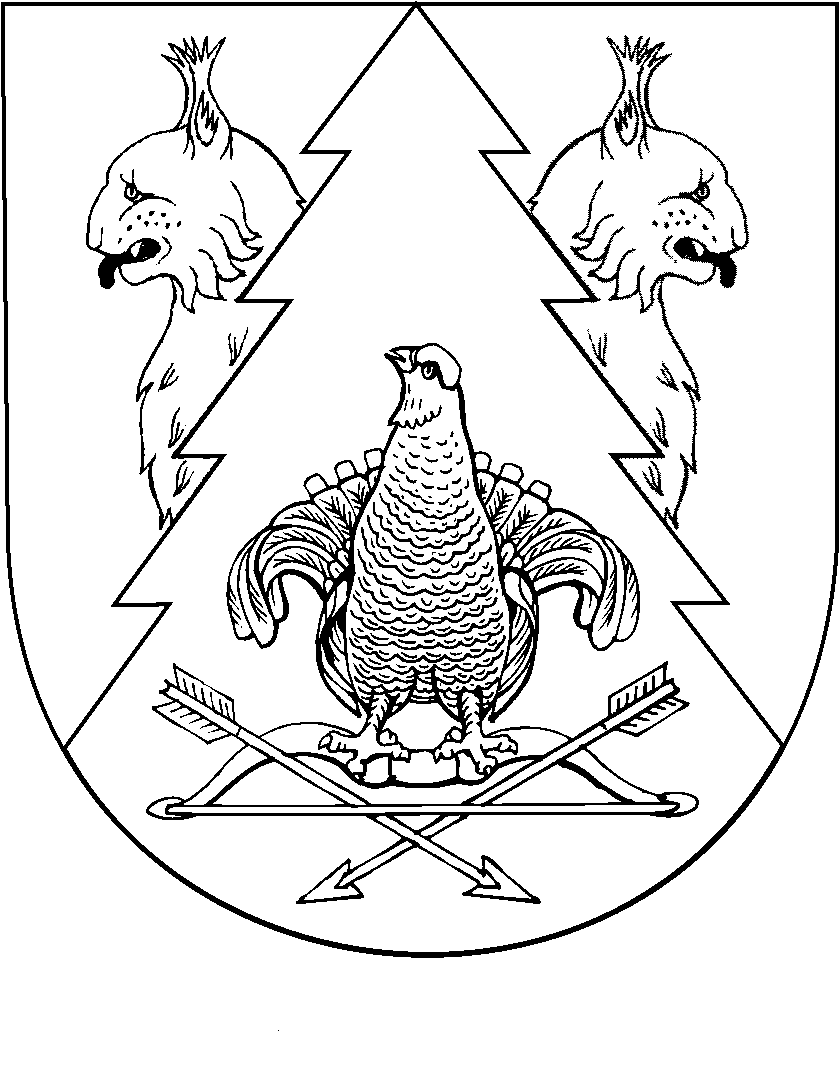 